Document entériné par le Groupe Spécialisé n° 5.1 - Édité le 28/04/2024Liste minimale des éléments habituellement demandés par le Groupe SpécialiséGroupe Spécialisé n° 5.1 « Produits et procédés de couvertures »Famille de produits ou procédés : Couverture en plaques fibres-ciment support de tuile canal1. Généralités1.1. GénéralitésValidé par le Groupe Spécialisé le 29/01/2024DescriptionJURISPRUDENCE : Dans le cas d’un changement significatif du produit (géométrie, dimensions, composition, compatibilité non avérée avec l’ancien produit dont il est envisagé de conserver le nom, etc.…), les noms du produit et du procédé ne peuvent pas rester identiques aux noms de l’ancien produit et ancien procédé.1.2. Domaine d'emploiValidé par le Groupe Spécialisé le 29/01/2024DescriptionDéfinition du domaine d’emploi visé, du type de bâtiments (habitation, ERP, locaux code du travail, industriels, commerciaux, agricoles, installations sportives,... ), hygrométrie (faibles et moyennes, sauf justifications particulières), du type de travaux (travaux neufs et/ou de rénovation totale (jusqu'au support)), et de la zone géographique (France métropolitaine et climat de plaine (altitude inférieure ou égale à 900 m), sauf justifications particulières).JURISPRUDENCE (GS 5.1 du 12/04/2021) : Les charges descendantes normales de neige maximales (selon les règles NV 65 modifiées) sont uniformisées et conformes au tableau 4 (voir paragraphe paragraphe 3.2.2).Donner les charges ascendantes normales de vent maximales (selon les règles NV 65 modifiées).JustificationListe des références de chantier précisant :1) Données chantier :Le type de bâtiment (préciser si ouvert ou fermé),L’hygrométrie du bâtiment,L’adresse du chantier,L’année de réalisation,L’altitude du site,La surface,La zone et site de vent selon les règles NV 65 modifiées,La hauteur maximale du bâtiment,La longueur de rampant,La pente,La zone de gel (selon NF B 10-601 de mars 2014).2) Procédé :Le type et la référence de la plaque, La longueur des plaques et la présence ou non de ressauts (préciser le nombre),Le type de fixations des plaques,Le type de fixations des tuiles,La référence des tuilesLa présence d'accessoire divers.3) Intervenants :Les coordonnées du chantier,Les coordonnées du poseur, Les coordonnés du maître d’ouvrage et du maître d’œuvre,Les coordonnées du contrôleur technique le cas échéant.Donner l'année de mise sur le marché français et nombre de m² réalisés depuis cette date pour les produits visés et mis en œuvre conformément au dossier technique fourni.Fournir les accords des fabricants de tuiles, donnant la liste précise des modèles de tuiles compatibles avec chaque plaque, ou renvoyer le cas échéant au Cahier du CSTB 3297-P2_V5.2. Caractéristiques des plaques et accessoires2.1. PlaquesValidé par le Groupe Spécialisé le 29/01/2024DescriptionDonner la composition des plaques.Donner les caractéristiques physiques et mécaniques des plaques.Donner les principales dimensions des plaques (longueur, largeur, largeur utile, pas d'onde, hauteur d'onde, épaisseur,...).Donner la résistance au déboutonnage des plaques selon le type de fixation.Définir les couleurs et traitements possibles et décrire le process de fabrication des plaques colorées/traitées.JustificationCertificat NF-Plaques profilées en fibres-ciment.Rapports d’essais selon la norme NF EN 494 et selon le référentiel NF-Plaques profilées en fibres-ciment.Rapport d'essai de déboutonnage des plaques selon NF P 30-311, avec les types de fixations revendiquées.PV d'essai choc 600 Joules selon la norme NF EN 15057.PV de réaction au feu (selon EN 13501) (dont plaques colorées).Étiquette des émissions de COV + références de l’arrêté.DE ou FDES, FDS éventuelles des produits.IllustrationSchémas cotés des plaques :Coupe transversale,Vue en perspective éventuelle.2.2. AccessoiresValidé par le Groupe Spécialisé le 29/01/2024DescriptionDécrire les accessoires de mise en œuvre (fixations, éléments de liaison et d'étanchéité, mastics, bandes métalliques...). Préciser s’ils sont fournis.Donner les résistances caractéristiques minimales d'arrachement des fixations Pk obtenue selon la NF P 30-310 et en cisaillement obtenue selon la NF P 30-316.JustificationFiche technique ou rapport d'essai justifiant des résistances caractéristiques des vis à l’arrachement Pk obtenue selon la NF P 30-310 et en cisaillement obtenue selon la NF P 30-316.Fiches techniques des accessoires divers.Renvoi éventuel vers le Cahier du CSTB 3297–V2.P1 de mars 2014.Fournir les courriers d'accord et de compatibilité avec les plaques des fabricants de mastics cités au DTA.IllustrationSchémas cotés des accessoires.2.3. Tuiles canal de terre cuiteValidé par le Groupe Spécialisé le 29/01/2024DescriptionLes tuiles canal relèvent de la NF EN 1304 et font l'objet de la marque NF 063 « Tuiles de terre cuite ».Leurs conditions d'emploi sont données dans le "Cahier des Prescriptions Techniques de mise en œuvre des plaques profilées en fibres-ciment support de tuiles canal faisant l'objet d'un Document Technique d'Application" (Cahier du CSTB 3297-V2.P1).La liste nominative des tuiles mises en œuvre sur les plaques est indiquée dans le « Cahier d'adaptabilité des tuiles aux plaques profilées en fibres-ciment » (Cahier du CSTB 3297-V5.P2) avec la désignation commerciale du modèle de tuile considéré, lequel doit alors être utilisé à l'exclusion de tout autre modèle provenant du même fabricant.JustificationSi différent du cahier CSTB 3297-V5.P2, fournir les justificatifs et courriers de compatibilité des fabricants de tuiles.3. Dispositions de conception3.1. Charpente supportValidé par le Groupe Spécialisé le 29/01/2024DescriptionDéfinir les structures porteuses admissibles.JustificationFournir des références sur toutes les types de charpentes revendiquées.3.2. Pentes minimales, recouvrements et compléments d'étanchéitéValidé par le Groupe Spécialisé le 29/01/2024DescriptionLes pentes minimales, les recouvrements transversaux et longitudinaux ainsi que les conditions d’utilisation des complémentsd’étanchéité sont conformes au "Cahier des Prescriptions Techniques de mise en œuvre des plaques profilées en fibres-cimentsupport de tuiles canal faisant l’objet d’un Document Technique d’Application" (Cahier du CSTB 3297_V2.P1).3.4. Dimensionnement3.4.1. GénéralitéValidé par le Groupe Spécialisé le 29/01/2024DescriptionJURISPRUDENCE GENERALE : Au sein de l’ouvrage de couverture assurant le clos et couvert du bâtiment, il n’est pas permis d’avoir différents éléments dimensionnés selon deux référentiels différents. Dans tous les cas, le dimensionnement du système complet de couverture (composé notamment selon les cas de : support, isolant, voliges, lattes, contrelattes, liteaux, structure oméga intermédiaire, plaques, feuilles, bacs ou petits éléments de couverture, ...) doit être réalisé en intégralité avec un seul et même référentiel (approche « contraintes admissibles » NV65 modifiées ou approche « états limites » Eurocode1, Partie 1-3 et Partie 1-4).3.3.2. Charges descendantesValidé par le Groupe Spécialisé le 29/01/2024DescriptionLa largeur et la hauteur des appuis, les portées et charges de neige admissible sont données dans le § 3.1 du "Cahier des Prescriptions Techniques de mise en œuvre des plaques profilées en fibres-ciment support de tuiles canal faisant l'objet d'un Document Technique d'Application" (Cahier du CSTB 3297-V2.P1).L'écartement maximal des plaques de longueur 1,10 est de 0,90 m.L'écartement maximal des plaques de longueur 1,20 m est de 1,00 m.L'écartement maximal des plaques de longueur 1,65 m est de 1,45 m.Les charges descendantes maximales sont conformes aux valeurs mentionnées au tableau 4 .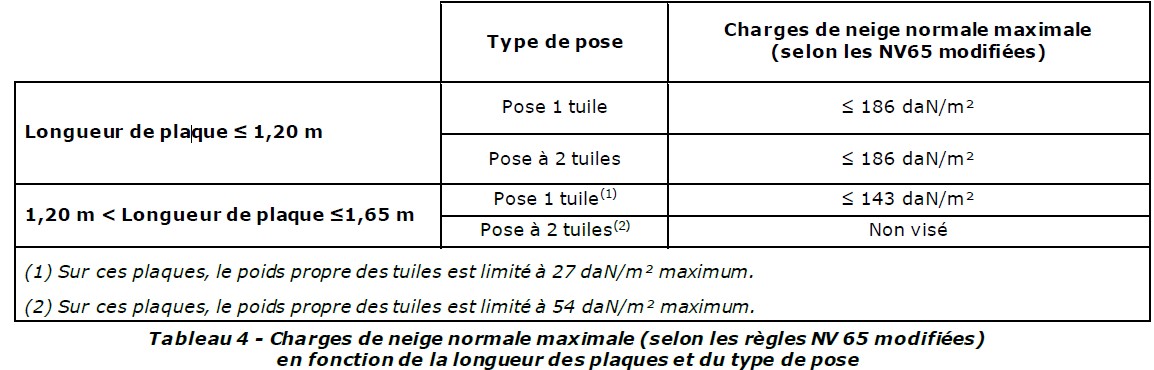 Le tableau de charges est aussi valable pour la pose sans tuiles.La pose à 2 tuiles n'est pas visée pour les plaques de longueur 1,65 m, sauf justifications particulières.JustificationPour revendiquer la pose à deux tuiles avec plaques de longueur 1,65 m, des références chantiers détaillées sont attendues.3.3.3. Charges ascendantesValidé par le Groupe Spécialisé le 29/01/2024DescriptionLa résistance aux charges ascendantes dépend :du nombre de fixations par plaque,de la portée des plaques,de la résistance caractéristique au déboutonnage et à l'arrachement de l’assemblage,La charge ascendante extrême admissible selon les règles NV 65 modifiées est calculée selon la formule suivante :F = [(N. Rn) / 1,35] + P.Dans laquelle :F = charge ascendante extrême admissible en daN/m² (cf. tableau 7),N = Nombre de fixations par m²,P = Poids de la couverture au m² en daN/m² comprenant le poids des plaques  + poids des tuilescanal en terre cuite avec 1 ou 2 rangs de tuile,Rn = valeur minimale entre la résistance caractéristique au déboutonnage (selon NF P 30-311) de l’assemblage et la résistance à l’arrachement Pk (selon NF P 30-310) de la fixation.Les charges admissibles F doivent rester supérieures ou égales à la dépression en vent extrême en rive avec ventperpendiculaire aux génératrices calculée selon les règles NV65 modifiées.Donner le tableau de charges admissibles en fonction des portées et de la résistance caractéristique Rn.JustificationFournir le tableau de charges admissibles en fonction des portées et de la résistance caractéristique Rn, et la justification du calcul associée.4. Dispositions de mise en oeuvre4.2. Principes généraux de poseValidé par le Groupe Spécialisé le 29/01/2024DescriptionDéfinition des règles de mise en œuvre générale du procédé (étapes de mise en œuvre en partie courante, densité de fixation,  recouvrements transversaux et longitudinaux, découpe de plaque, …).Elle est réalisée conformément au § 5 du "Cahier des Prescriptions Techniques de mise en oeuvre des plaques profilées enfibres-ciment support de tuiles canal faisant l’objet d’un Document Technique d’Application" (Cahier du CSTB 3297-V2.P1).IllustrationSchémas cotés de mise en œuvre en partie courante (dont fixations notamment).4.3. Points singuliersValidé par le Groupe Spécialisé le 29/01/2024DescriptionDescription du traitement des points singuliers pour les faîtages, les rives, les égouts, pénétrations, etc...Le traitement des points singuliers est conforme au "Cahier des Prescriptions Techniques de mise en œuvre des plaques profilées en fibres-ciment support de tuiles canal faisant l’objet d’un Document Technique d’Application" (Cahier du CSTB 3297-V2.P1).IllustrationSchémas illustrant le traitement de chaque point singulier :Faîtages,Rives,Égouts,Pénétrations,etc...4.3. Isolation et ventilation de la sous-face4.3.1. Réalisation d'une isolation thermiqueValidé par le Groupe Spécialisé le 29/01/2024DescriptionL'isolation thermique est réalisée conformément aux cas prévus par le § 4 du "Cahier des Prescriptions Techniques de mise en œuvre des plaques profilées en fibres-ciment support de tuiles canal faisant l'objet d'un Document Technique d'Application" (Cahier du CSTB 3297-V2.P1).4.3.2. Ventilation de la sous-face de la couvertureValidé par le Groupe Spécialisé le 29/01/2024DescriptionLa ventilation est réalisée conformément § 3.2 du "Cahier des Prescriptions Techniques de mise en œuvre des plaques profilées en fibres-ciment support de tuiles canal faisant l'objet d'un Document Technique d'Application" (Cahier du CSTB 3297-V2.P1), pour les toitures sans et avec isolation thermique.5. Entretien et réparationValidé par le Groupe Spécialisé le 29/01/2024DescriptionDescription de l’entretien et des réparations de la couverture.Il est réalisé conformément au § 7 du "Cahier des Prescriptions Techniques de mise en œuvre des plaques profilées en fibres-ciment support de tuiles canal faisant l'objet d'un Document Technique d'Application" (Cahier du CSTB 3297-V2.P1).6. Assistance techniqueValidé par le Groupe Spécialisé le 29/01/2024DescriptionDescription de l’assistance technique dispensée par le demandeur.JustificationVisite chantier en cours de mise en œuvre.7. Fabrication et contrôlesValidé par le Groupe Spécialisé le 29/01/2024DescriptionDécrire succinctement la fabrication des plaques. Donner à minima la ville et le pays de fabrication.Les autocontrôles et contrôles sont réalisés conformément au Règlement particulier de la marque NF-Plaques profilées en fibres-ciment.JustificationFournir les autocontrôles de productions.Fournir le certificat NF-Plaques profilées en fibres-ciment.